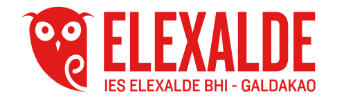 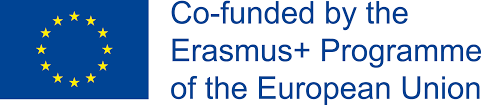 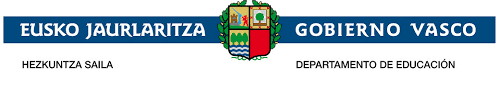 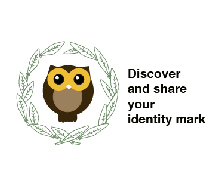 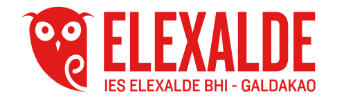 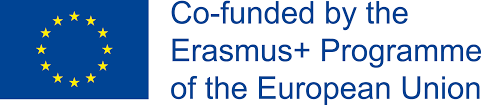 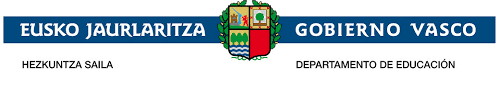 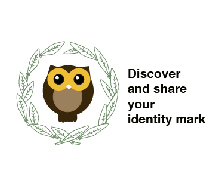 MINUTES OF THE SESSIONS OF IRATXE CUÑADO AND GEMMA GUTIERREZWEDNESDAYS 10:20-11:15       2019-2020THURSDAYS 10:20-11:15          2019-2020SEPTEMBERSeptember 4rd 2019Look at the project in detail to see the activities, which will have to be done this year of the project. Set up our agendaOrganise the type of activities which can be carried out.Send an e-mail to Greek schools so that they could send us the number of students who will take part in the students’ mobility in May. Start thinking about the list of the students who will travel to GreeceSeptember 11th 2019Iratxe and I have met to organise the boat trip we will do with the students. The aim of the trip will be to be aware of Bilbao´s transformation through the River, our industrial heritage. We have decided that it will take place next Friday 20th. We have also decided the number of students who will do it and the type of activity they will carry out. The activity will be a google map with all the information learnt.September 18th 2019Organise the rest of the school trips related to the project to be included in the School Annual project. September 25th  2019Mrs Cuñado and Mrs Gutierrez have met to organise the deadline of the different activities and they have talked about the activity of the transformation of Bilbao through the River of Bilbao We have talked about the activity of the transformation of Bilbao through the River of Bilbao which students are doing.As today is the European Day of Languages, we have uploaded on Sepie Instagram some activities we have done in the project related to it.SIGNATURESOCTOBER October 2nd 2019Irtxe Cuñado and Gemma Gutierrez have met in order to prepare the assessment rubric to evaluate the activity of the transformation of Bilbao through the River.October 9th 2019We has  a meeting with the travel agency to start the organisation of the trip, prices of the tickets, dates, number of students and teachers, accommodation for the students, travel insurance and another questions related to the tripOctober 16th 2019No meeting as  due to the visit of UrdaibaiOctober 23rd 2019We have been organising the slides for the meeting staff of next Wednesday.Review the activities of google mapSet up the dates of the students´mobilitiesWrite a letter to Madrid to ask for another day for our students ‘mobility because as we travel as a group, we had a problem with the airline company and adding another day would solve the problem.Write a letter to our partners Katerini teachers to ask for the possibility of staying our students another extra day with the familiesOctober 30th 2019We discussed the last news related to the organisation of the natural heritage activity. We also talked about the students´mobilitires organisation. We booked the plane and we started to talk about the different activities we will do when the Greek students visit us.SIGNATURESNOVEMBERNovember  6th 2019As an email to Greek teachers to share their list of the students who will visit us in May in order to match them with our studentsPrepare a list of the activities that will be carried out by volunteer students in order to establish the list of those who will travel to Greece.Call Guggenheim museum to organise the trip for December. Students will go on December 18thSet up the agenda with Garikoitz Alvarez a new teacher from the Physics department who will travel with us  to Greece and will participate in the organisation of the tripNovember 7th November .Iratxe Cuñado , Garikoitz Alvarez and Gemma Gutierrez gathered to organise Greek students´mobility in our school.We have arranged a list with all the different activities, which will be organised. Garikoittz will be in charge of getting in contact with the responsible of the different workshops.Set up the distribution of the dates and the schedule of the activities November 13th November 2019Prepare the visit with the Town hall responsible of the culture department.Talk about the activity Natural heritage. The different groups of the activity, the contents of the mural, deadlines. Create the rubrics for Natural heritageNovember  14th November 2019.Iratxe Cuñado and Gemma Gutierrez met Asier the culture responsible of Galdakao townhall. We explained him the project in order to make the town hall participate on it.We explained  to him where the project can be found  and we looked at itWe also asked the Galdakao town hall the possibility of working together in the organisation of some cativities. We also asked for the “frontoia” for the “Basque pilota” and the traditional Basque dances workshop.November 20th 2019Organise the activity of Christmas carol. Talk to Mertxe, the music teacher to organise the groups of students who would like to take part in itWrite an e-mail to Greek teachers describing them our activity so that they can also participate.Discuss the distributions of the different activities.November 21st 2019We have reviewed the planning of the mobility of May.Call Urdaibai, Guggenheim, Ostekeritza , Gernika tour Discuss the letter we have to prepare for Andra Mari traditional Basque dances Plan the different competitions we will organise.The contents of the souvenirs our students will give the Greek ones.The places we will visit. That is Urdaibai, Bermeo, San Juan de Gastelugatxe , Geernika, Bilbao November 27th 2019We talked about the activities students were doing. That is, the activities related to UrdaibaiWe also prepared the rules for students who will take part in the mobility in MarchNovember 28th 2019 Iratxe Cuñado, Garikoitz Alvarez and Gemma Gutiérrez saw the list of the Greek students who will participate in the mobility and discussed about it.We also wrote the letter for Ganguren mountain club to ask them for the organisation of the workshop when Greeks visited us.We also discussed the rules Iratxe and Gemma set up on Wednesday.SIGNATURES WednesdaysSIGNATURES Thursdays DECEMBERDecember 4th 2019We continued with the activity of maritime heritage. We checked the products the students did and we decided to ask them to make some changes.December 5th 2019Continue with the activities of students´mobilities in May. December 11th 2019We organised the activity of the visit to the Guggenheim museum as  it will take on Friday 13thWe decided to take 19 students and we have organised the different groups. One of them was the group of four students who drew sketches of some emblematic pieces of art from the museum.Then the rest of the students in pairs except a group of three chose a piece of art, sculpture or even the building and write a critic.We also prepared the guide of the activity students have to follow December 12th 2019As Garikoitz Alvarez is participating in the maritime heritage activity with the students on Thursday , we discussed the type of activity the students have to carry outDecember 18th 2019Last meeting before Christmas. We talked about the organisation of the activity because we were still waiting for the news of some of them.  We had news from Andra Mari dance group.We also decided to get in contact with them when we come back from ChristmasIn case we cannot follow with the activities as they were planned, we would change themDecember 19th 2019Last meeting before Christmas. We talked about some of the activities we didn´t get an  answer .SIGNATURES SIGNATURES 